Colégio de NeurocirurgiaCaracterização dos serviços para atribuição de capacidades formativasHOSPITAL  ………………………………………………………………………….DEPARTAMENTO/SERVIÇO …………………………………………………………...Existência de idoneidade pela Ordem dos Médicos:    Total □     Parcial ____ meses   Não □A - QUADRO MÉDICO preenchido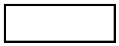 •  Número de Assistentes Graduados Sénior…..…………………………………......................Número de Assistentes Graduados ……………………………………………………….….... Número de Assistentes Hospitalares …………………………………………………………..Número de Assistentes Eventuais ……………………………………………………….……. Número de Médicos  em Neurocirurgia: 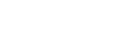 B – DOCUMENTAÇÃOExiste ARQUIVO CLINICO organizado ? …………………….….………….....Sim  □ Não  □Se SIM o arquivo clínico é …………………….………...….. Central □  do  Serviço □   O arquivo clínico está informatizado ? ………………………..….…Sim  □   Não  □Existe BIBLIOTECA organizada ?....................................................................Sim  □  Não  □ Se SIM a biblioteca é ………...……….......……………….…Central  □ ou do Serviço □Existem livros básicos actualizados e específicos da especialidade? ….Sim  □  Não  □  Nºde terminais de computador com acesso de internet para os internos........................................□A instituição dispõe de sistema de avaliação de qualidade ?................................ Sim  □  Não □Há normas de orientação clínica definidas....……………..........................….….Sim  □ Não  □		- Se sim, quais............................................................................  N.º de casos operados pelos 2 especialistas mais recentes e ano de conclusão de internato............................................................................................................................................................................................................................................................................................................................................Listagem das principais revistas neurocirúrgicas disponíveis para o serviço.........................................................................................................................................................................................................................................................................................................................................................................................................................................................................................................................................................................................................................................................................................C –  ACTIVIDADE CIENTÍFICARealizam-se sessões clínicas? …………..Diárias □  Semanais  □    Quinzenais □   Não  □Há reuniões de morbilidade/mortalidade? ……..….Semanais □  Quinzenais □  Outra □ Não  □Listagem dos trabalhos publicados (5 mais importantes) nos últimos 3 anos: …………………………………………………………………………………………………………………………………………………………………………………………………………………..........…………………………………………………………………………………………………………………………………………………………………………………………………………………………Número de comunicações orais, fora do serviço, apresentadas pelos internos no ano transacto Reuniões científicas internacionais no último ano com participação dos internos….…………………………………………………………………………………………………………………………………………………………………………………………………………………………………. Outras actividades:…..……………………………………………………………………………………….. ……………………………………………………………………………………………………..…………. D – Preencha este item somente se a especialidade recorre aMEIOS COMPLEMENTARES DE DIAGNÓSTICO ESPECÍFICOSTAC.... Sim  □  Não  □  /  RM.... Sim  □  Não  □  /  PET.... Sim  □  Não  □Angiografia.... Sim  □  Não  □  Tratamento endovascular.... Sim  □  Não  □  OUTRAS FUNCIONALIDADESMonitorização neurofisiológica intra-operatória............................................................. Sim  □  Não  □ Doppler transcraniano...................................................................................................... Sim  □  Não  □ Monitorização da PIC...................................................................................................... Sim  □  Não  □ E -  Preencha este item somente se a especialidade tiver SERVIÇO DE INTERNAMENTONúmero de camas exclusivas da especialidade  ……………………………………………...Número de camas de cuidados intensivos específicas  ……………………………………....Número de camas cuidados intermédios específicas  ………………………………………… Acesso a outras camas de cuidados intensivos  ……………..……………..…… Sim  □  Não  □Número de internamentos no ano transacto ……………………………………………. Taxa de ocupação no ano transacto  …………………………………………………..Taxa de re-internamento a menos 5 dias no ano transacto  ……………………..…..............Taxa de mortalidade no ano transacto  ……………………...................................…..............O serviço tem médico escalado permanentemente? …………...………………… Sim  □  Não  □Observações: ……………………………………………………………………………………………..………………………………………………………………………………………………………………………BLOCO OPERATÓRIO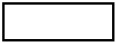 Salas cirúrgicas específicas da neurocirurgia.…………………………………………………….. Outras salas cirúrgicas……………………………………………………….....................................Microscópio.... Sim  □  Não  □  /  Aspirador ultrassónico.... Sim  □  Não  □  / Ultrassom.... Sim  □  Não  □  /  Arco estereotáxico.... Sim  □  Não  □ /Navegação Crânio…  Sim  □  Não  □  Coluna…    Sim  □  Não  □  Observações:…………………………………………………………………………………………………………………………………………………………………………………………………………F -  Preencha este item somente se a especialidade tiverCONSULTA EXTERNANúmero total de consultas no ano transacto  ………..…………………………………………… Número de primeiras consultas no ano transacto ……………………………………………….. Consultas específicas:………………..…………………………………………………………………………………………………………………………………………………………………………………... G -  Preencha este item somente se a especialidade tiver escala deSERVIÇO DE URGÊNCIAEquipa tipo:…………………………………………………………………………………………………. Há reduções à equipa tipo ? ………..…………………………………………….......Sim  □  Não  □Especifique:………………………………………………………………………………………………………………………………………………………………………………………H – Preencha este item somente se a especialidade forTERAPÊUTICA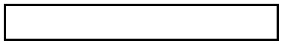 Número de doentes operados no último ano ? …………………………………….. Descrimine as principais intervenções, e respectivo número total, efectuadas no último ano: TCE ...........................................................................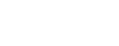 Craniotomias...............................Craniect. descompressivas..........Outros.........................................TUMORES SUPRATENTORIAIS..........................Craniotomias...............................Biópsias estereotáxicas..............Transesfenoidais......................... TUMORES INFRATENTORIAIS..........................Tumores extrínsecos.....................Tumores intrínsecos.....................INFECÇÕES INTRACRANIANAS.........................VASCULAR..............................................................Aneurismas.................................MAVs.........................................Hemorragias intracerebrais.........Tratamento endovascular...........HIDROCEFALIAS...................................................Shunts........................................Endoscopias.............................DVEs........................................... RÁQUIS........................................................................ Cervical, anterior, sem instrumentação.....Cervical, anterior, com instrumentação.....Cervical, posterior, sem instrumentação.....Cervical, posterior, com instrumentação....Lombar, posterior, sem instrumentação.....Lombar, posterior, com instrumentação.....Tumores extradurais...................................Tumores intradurais extra-medulares........Tumores intramedulares............................Traumatismos vertebro-medulares………ESTEREOTÁXICA E FUNCIONAL.............................Estimulação cerebral profunda.................Implantação de bombas............................Dor............................................................Epilepsia – eléctrodos...............................Epilepsia – cirurgia resectiva....................Microdescompr. vascular..........................NERVOS PERIFÉRICOS............................................Mediano.................................................Cubital...................................................Outros....................................................CATÉTERES DE PIC................................................OUTROS.....................................................................Chiari...........................................Cranioplastias.............................._________________________________________________________PEDIATRIA (<18 ANOS)HIDROCEFALIAS.......................................................Shunts............................................Endoscopias..................................DVEs............................................MALFORMAÇÕES....................................................Craniossinostoses.........................Disrafismos caudais......................Outras...........................................TCE ...............................................................................Craniotomias..................................Craniect. descompressivas.............Outros............................................TUMORES SUPRATENTORIAIS...............................LESÕES DA FOSSA POSTERIOR............................VASCULAR……………………….............................RÁQUIS......................................................................ESTEREOTÁXICA E FUNCIONAL........................Espasticidade..............................Epilepsia.....................................OUTROS.....................................................................Cranioplastias................................________________________________________________________Observações:…………………………………………………………………………………………………………………………………………………………………………………………………………………………………………………………………………………………………………………………………………………………………………………………………………………………………………………………………………………………………………………………………………………………………………………………………………………………………………………………………………………………………………………………………………………………………………………………………………………………………………………………………I - PROGRAMA DA FORMAÇÃO ESPECÍFICA EM NEUROCIRURGIAA instituição permite cumprir integralmente todo o programa e tempos de duração dos estágios previstos?  ………………………………......…Sim  □  Não  □   existe protocolo de cooperação com outra instituição ? …………………………………………………………………..…Sim  □  Não  □ Se EXISTE protocolo, descrimine os estágios, local e tempo: ( em meses)O Logbook da EANS é utilizado..………………………….....................….……… .Sim  □ Não  □Há avaliação regular registada da progressão do internato .......................…….…… .Sim  □ Não  □Existe exposição programada a subespecialidades neurocirúrgicas ...…...............… .Sim  □ Não  □De que forma: ………………………………………………………………………………....…………………………………………………………………………………………………Resumo dos totais de cirurgia de cada interno indicando o ano de treino (T/TS/C/A)…………………………………………………………………………………………………...............................………………………………………………………………………………………………………………………………………………………………………………………………………………………………………………………………………………………………………………………………………………………………………………………………………………………………………………………………………………………………………………………………………………………………………………………………………………………………………………………………………………………………………………………………………………………………………………………………………………………………………………………………………J -  CAPACIDADE FORMATIVAQual é o número de internos que o serviço pretende admitir para o próximo ano ?  …………………………………………….……………..……………………….. Qual é o número máximo de internos, de todos os anos de formação,que o serviço pode receber?  …………………….………………………………………….. Médicos que concluíram o internato nos últimos 5 anos e classificações obtidas ………………………………………………………………………………………………………………………………………………………………………………………………………………………………………………………………………………………………………………………………………………………………………………………………………………………………………………………………………………………………………………………………………………………………………………………………………………………..K -  RESPONSABILIDADE DESTA INFORMAÇÃOEM: ………./……………………./………..O DIRECTOR DO SERVIÇO. ………………………………………………………………………………………Nome (em Maiúsculas): …………………………………………………………………………………….Categoria:  ………………………………………………………………………………………Parecer de DIRECTOR DO INTERNATO MÉDICO  em: ……../…………………/……… ……………………………………………………………………………………………………………………………………………………………………………………………………………………………………………………………………………………………………………………………………………………………………………………………………………………………………………………………………………………………………………………………………………………………………………………………………………………………………………………………………………………………………………………………………………………………………………………………..O DIRECTOR DO INTERNATO MÉDICO: ………………………………………………………Nome (em maiúsculas): ………………………………………………………………….1º ano ………4º ano ……….4º ano ……….2º ano ……….5º ano ……….5º ano ……….3º ano ……….6º ano ……….6º ano ……….Número médio de internos de outros serviços/instituições a estagiar no serviço/departamento/ano:Número médio de internos de outros serviços/instituições a estagiar no serviço/departamento/ano:Número médio de internos de outros serviços/instituições a estagiar no serviço/departamento/ano:Número médio de internos de outros serviços/instituições a estagiar no serviço/departamento/ano:Número médio de internos de outros serviços/instituições a estagiar no serviço/departamento/ano:Número médio de internos de outros serviços/instituições a estagiar no serviço/departamento/ano:Número médio de internos de outros serviços/instituições a estagiar no serviço/departamento/ano:Número médio de internos de outros serviços/instituições a estagiar no serviço/departamento/ano:Número médio de internos de outros serviços/instituições a estagiar no serviço/departamento/ano:Número médio de internos de outros serviços/instituições a estagiar no serviço/departamento/ano:• da mesma especialidade …• da mesma especialidade …• de outras especialidades  …• de outras especialidades  …Demora média no ano transacto ………………………………………………………....diasTOTALADULTOSPEDIATRIAEstágioLocalTempo